ПЕРЕХОД ДОУ НА ФОП ДО  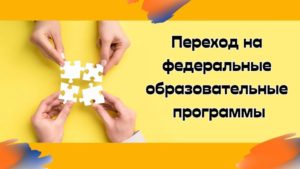 С 1 сентября 2023 года в соответствии с Приказом Министерства Просвещения Российской Федерации от 25 ноября 2022 г. № 1028 «Об Утверждении Федеральной образовательной программы дошкольного образования» дошкольные образовательные учреждения начнут работать по новой федеральной образовательной программе – ФОП ДО.Федеральная программа вводит базовый уровень требований к объему, содержанию и результатам работы с детьми в детских садах и позволяет реализовать несколько основополагающих функций дошкольного уровня образования (Общие положения, п.2, п.3):обучение и воспитание ребенка дошкольного возраста как гражданина Российской Федерации, формирование основ его гражданской и культурной идентичности на соответствующем его возрасту содержании доступными средствами;создание единого ядра содержания дошкольного образования (далее – ДО), ориентированного на приобщение детей к традиционным духовно-нравственным и социокультурным ценностям российского народа, воспитание подрастающего поколения как знающего и уважающего историю и культуру своей семьи, большой и малой Родины;создание единого федерального образовательного пространства воспитания и обучения детей от рождения до поступления в общеобразовательную организацию, обеспечивающего ребенку и его родителям (законным представителям) равные, качественные условия ДО, вне зависимости от места проживания.ФГОС и Федеральная программа являются основой для самостоятельной разработки и утверждения образовательных программ дошкольного образования, обязательная часть которых должна соответствовать Федеральной программе (Общие положения, п.4).Федеральная программа позволит объединить обучение и воспитание в единый процесс на основе традиций и современных практик дошкольного образования, подкрепленных внушительным объемом культурных ценностей.МАТЕРИАЛЫ ДЛЯ ОЗНАКОМЛЕНИЯ: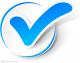 Приказ Министерства просвещения РФ  от 25.11.2022г.  №1028 «Об утверждении федеральной образовательной программы дошкольного образования»ФОП ДО (федеральная образовательная программа дошкольного образования)ФОП ДО презентация Презентация «Федеральная образовательная программа ДО — как стратегический ориентир образовательной политики — 2023»Приказ Министерства просвещения РФ от 24 ноября 2022 г. № 1022 «Об утверждении федеральной адаптированной образовательной программы дошкольного образования для обучающихся с ограниченными возможностями здоровья»Рекомендации по формированию инфраструктуры ДОО и комплектации учебно-методических материалов в целях реализации образовательных программ дошкольного образованияМетодические рекомендации по реализации федеральной образовательной программы дошкольного образованияДиагностическая картаЛОКАЛЬНЫЕ АКТЫПриказ о создании рабочей группы по разработке, утверждению и реализации плана внедрения ФОП ДОПоложение о рабочей группе по  приведению основной образовательной программы детского сада в соответствии с ФОП ДО